                Actividad de repaso                     mayo 19       Pronombres personales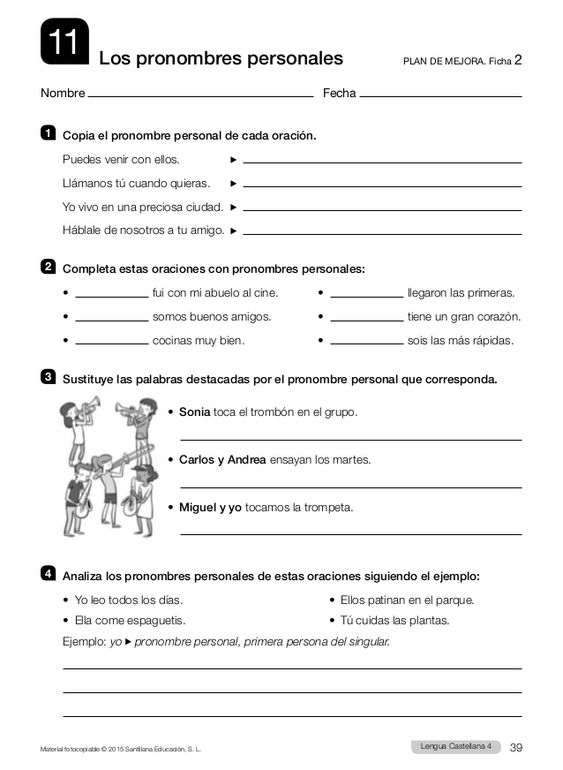 	Realiza oraciones con los siguientes pronombresElla = __________________________________________________________________ Ustedes= _______________________________________________________________ Yo= ____________________________________________________________________